New Patient Intake Form PLEASE HAVE YOUR DRIVERS LICENSE AND AUTO INSURANCE CARD AVAILABLE THANK YOUWitness: _____________________________________	Date: _______I understand and have read the assignment of benefits and release of records, the consent to examination and treatment and our privacy policySignature: _________________________________   Date: _____________________________I understand and have read the consent to treatment and examination, our privacy policy, and information regarding your healing. 
Signature ________________________________________________________________Date__________I understand and have read the release of medical information, consent for doctor-patient communications, and information regarding your healing. 
Signature ________________________________________________________________Date_______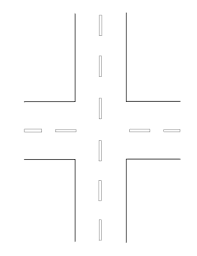 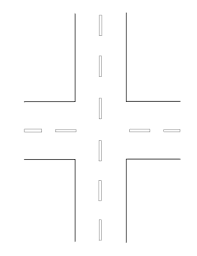 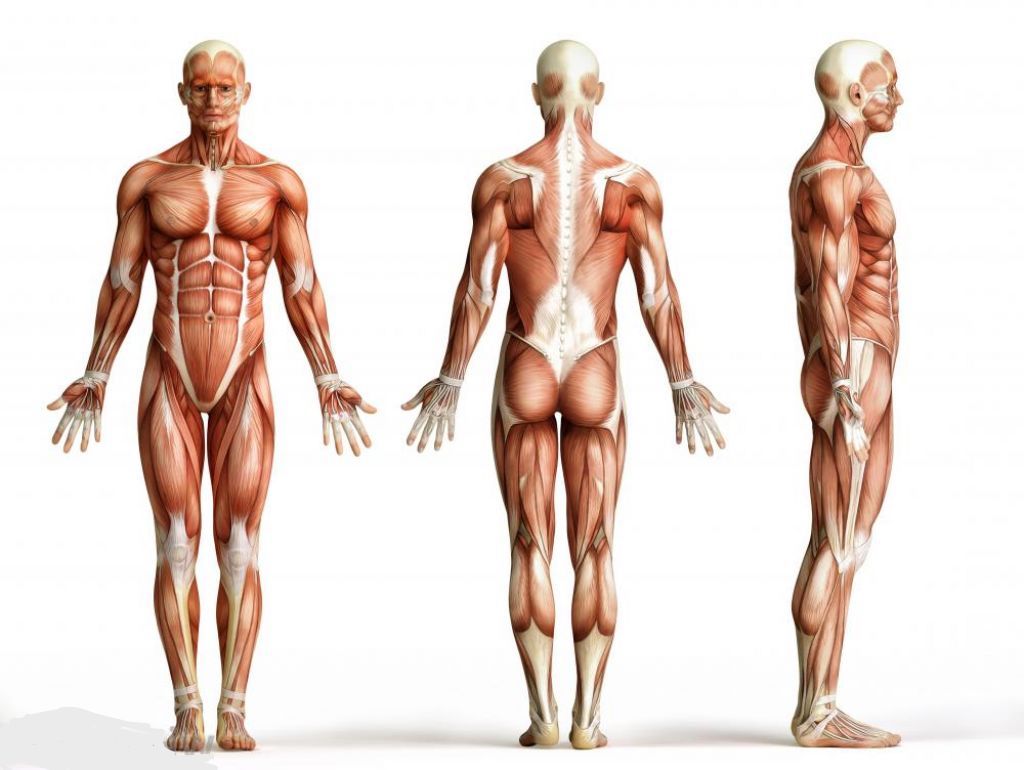 